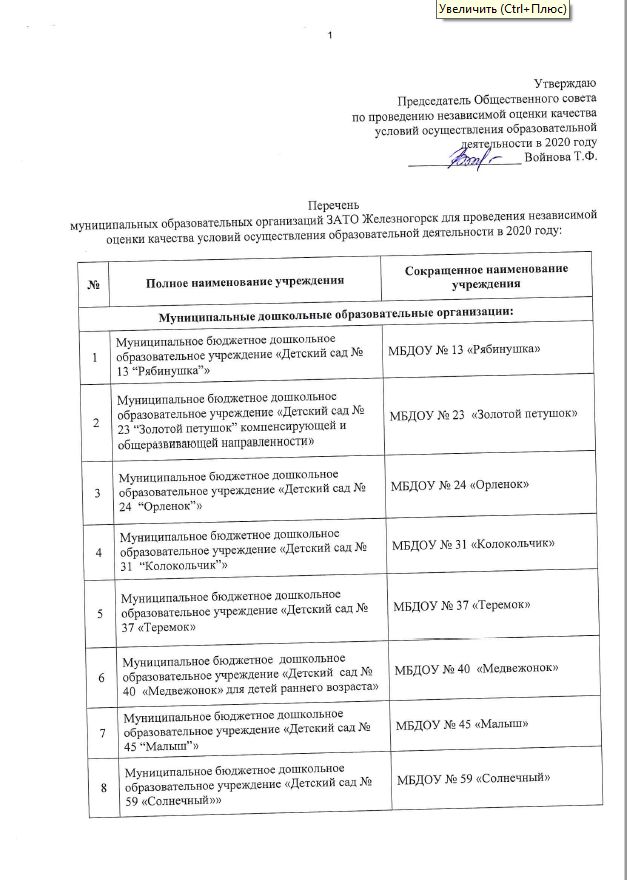 99Муниципальное бюджетное  дошкольное образовательное учреждение «Детский сад № 60 «Снегурочка»»  МБДОУ № 60 «Снегурочка»1010Муниципальное бюджетное дошкольное образовательное учреждение «Детский сад № 62 «Улыбка» общеразвивающей и компенсирующей направленности»МБДОУ № 62 «Улыбка»1111Муниципальное бюджетное дошкольное образовательное учреждение «Детский сад № 65 «Дельфин» оздоровительной и компенсирующей направленности»МБДОУ № 65 «Дельфин»1212Муниципальное бюджетное дошкольное образовательное учреждение «Детский сад № 70 «Дюймовочка» оздоровительной, компенсирующей и общеразвивающей направленности»МБДОУ № 70 «Дюймовочка»1313Муниципальное бюджетное дошкольное образовательное учреждение «Детский сад № 71 «Сибирская сказка» компенсирующей и оздоровительной направленности»МБДОУ № 71 «Сибирская сказка»1414Муниципальное бюджетное дошкольное образовательное учреждение «Детский сад № 72 «Дельфиненок»  компенсирующей и оздоровительной направленности»МБДОУ № 72 «Дельфиненок»Муниципальные общеобразовательные организации:Муниципальные общеобразовательные организации:Муниципальные общеобразовательные организации:Муниципальные общеобразовательные организации:1515Муниципальное бюджетное общеобразовательное учреждение «Средняя школа № 93 имени Героя Социалистического Труда М.М. Царевского»МБОУ Школа № 931616Муниципальное автономное общеобразовательное учреждение «Лицей № 102 имени академика Михаила Фёдоровича Решетнёва»МАОУ «Лицей № 102»1717Муниципальное бюджетное  общеобразовательное учреждение «Средняя  школа № 104»МБОУ Школа № 104Муниципальные организации дополнительного образования:Муниципальные организации дополнительного образования:Муниципальные организации дополнительного образования:Муниципальные организации дополнительного образования:1818Муниципальное бюджетное  учреждение дополнительного образования «Детский эколого-биологический центр»МБУ ДО «ДЭБЦ»1919Муниципальное автономное учреждение дополнительного образования  детский оздоровительно-образовательный центр “Орбита”МАУ ДО ДООЦ “Орбита”2020Муниципальное бюджетное учреждение дополнительного образования «Дворец творчества детей и молодежи»МБУ ДО «ДТДиМ»2121Муниципальное бюджетное учреждение дополнительного образования  «Центр “Патриот”»МБУ ДО «Центр “Патриот”»2222Муниципальное автономное учреждение дополнительного образования детский оздоровительно-образовательный центр “Горный”МАУ ДО ДООЦ “Горный”2323Муниципальное бюджетное  учреждение дополнительного образования «Станция юных техников»МБУ ДО «СЮТ»2424Муниципальное автономное учреждение дополнительного образования детский оздоровительно-образовательный центр «Взлет»МАУ ДО ДООЦ «Взлет»Муниципальные организации дополнительного образования в сфере культурыМуниципальные организации дополнительного образования в сфере культурыМуниципальные организации дополнительного образования в сфере культурыМуниципальные организации дополнительного образования в сфере культуры25Муниципальное бюджетное учреждение дополнительного образования «Детская школа искусств им. М.П. Мусоргского»Муниципальное бюджетное учреждение дополнительного образования «Детская школа искусств им. М.П. Мусоргского»МБУ ДО «ДШИ им. М.П. Мусоргского»26Муниципальное бюджетное учреждение дополнительного образования «Детская школа искусств № 2»Муниципальное бюджетное учреждение дополнительного образования «Детская школа искусств № 2»МБУ ДО «ДШИ №2»27Муниципальное бюджетное учреждение дополнительного образования «Детская художественная школа»Муниципальное бюджетное учреждение дополнительного образования «Детская художественная школа»МБУ ДО «ДХШ»